Basisschool De RuimteBasisschool De Ruimte is een openbare en algemeen toegankelijke basisschool in Son en Breugel. De school is in drie units georganiseerd: units 1-2-3; unit 4-5-6 en unit 7-8.Iedere unit heeft een eigen onderwijskundig team.Het onderwijsteam neemt collectief verantwoordelijkheid voor het leren en welzijn van een groep kinderen.Ieder teamlid is verantwoordelijk voor álle resultaten van álle leerlingen.Teamleden hebben een wederzijdse afhankelijkheid.Teamleden verantwoorden zich naar elkaar en helpen elkaar.Missie en visieMissieDe Ruimte begeleidt kinderen in hun ontplooiing tot onafhankelijke, verantwoordelijke mensen die in staat zijn zich voortdurend te ontwikkelen in samenwerking met hun omgeving.  VisieDe Ruimte is een sterrenschool die kinderen begeleidt van 0 – 13 jaar. De vijf sterren van het concept sterrenschool zijn:1.  Ruime openingstijdenDe Sterrenschool is het hele jaar open. Er is een grotere flexibiliteit in schooltijden en vakantie. Binnen de kaders die de sterrenschool biedt, hebben ouders keuzemogelijkheden waarmee ze werk, studie, zorgtaken en privéleven met elkaar kunnen combineren. De sterrenschool gaat hierbij uit van de leerplichtwet en het rechtspositiebesluit van het personeel. 
2. Kinderen leren in één klimaat Op De Sterrenschool werken kinderopvang en onderwijs gezamenlijk aan de ontwikkeling van de kinderen. Ze formuleren gezamenlijk de te behalen resultaten en werken hier beiden naar toe. Door onderling overleg weten medewerkers waar eventuele knelpunten bij de kinderen zitten en kunnen zij hier op inspelen. Kinderen leren van meerdere volwassenen. De Sterrenschool kent één pedagogisch klimaat en één expliciet beschreven cultuur volgens welke alle (opvang- en onderwijs) medewerkers werken. Hierdoor is de Sterrenschool voor kinderen een veilige en vertrouwde omgeving. 3. Maatwerk voor ieder kind Kinderen verschillen van elkaar in tempo, leerstijl en belangstelling. Daarom werkt De Sterrenschool niet met een jaarklassensysteem maar met gepersonaliseerde leerreizen. Een gepersonaliseerde leerreis betekent dat het onderwijsaanbod is afgestemd op het kind in plaats van andersom. De Sterrenschool maakt veel gebruik van digitaal leren zodat het kindcentrum de voortgang en ontwikkeling van kinderen goed kan monitoren. Bovendien biedt de computer kinderen de gelegenheid in hun eigen tempo te leren en de lesstof net zo vaak te herhalen als nodig. Gepersonaliseerde leerreizen betekent niet dat kinderen alleen leren. De Sterrenschool heeft verschillende werkvormen, zoals luisterlessen in grote groepen, instructie in groepen van rond de dertig kinderen, instructie in kleinere groepen door vakspecialisten, individuele begeleiding en zelfstandig werken. 4. Nadruk op rekenen, taal en lezen De Sterrenschool ontwikkelt kinderen op cognitief, motorisch, sociaal, creatief en emotioneel gebied. De Sterrenschool laat kinderen met veel verschillende onderwerpen, activiteiten en werkvormen kennismaken zodat ze zich op de vijf leergebieden breed ontwikkelen. De nadruk bij De Sterrenschool ligt op taal, rekenen en lezen. In deze vaardigheden ligt de sleutel tot succes in het vervolgonderwijs. De ambitie van de Sterrenschool is dat de kinderen hierin uitblinken. Om dit te bewerkstelligen werkt De Sterrenschool ook met specialisten voor deze vakken. Deze specialisten geven les aan de kinderen maar coachen ook de andere medewerkers op een specifiek terrein.5. Binding met de buurt De Sterrenschool heeft de ambitie om in de buurt een spilfunctie te vervullen. De Sterrenschool wil niet alleen voor kinderen een centraal punt zijn, maar ook voor buurtbewoners, lokale bedrijven, verenigingen en instellingen. Hierom stelt De Sterrenschool faciliteiten als ruimtes en de mediatheek beschikbaar voor buurtbewoners. Verder betrekt De Sterrenschool belanghebbenden uit de buurt bij het onderwijs, bij de inhoud van het curriculum en bij de verdere ontwikkelingen van het concept. KernwaardenRuimte Kinderen leren op verschillende manieren. Het leren gebeurt zowel binnen als buiten de school. Kinderen hebben hun eigen leerstijl en leertempo. Ze leren het best als er oog is voor hun talenten, kwaliteiten. Dit vraagt van begeleiders een goed observatievermogen, gerichte begeleiding van individuele kinderen en groepen, flexibiliteit en blijvende investeringen in de leeromgeving.OntdekkingLeren op De Ruimte is een voortdurende ontdekkingsreis. Daarbij krijgen kinderen regelmatig uitdagingen die overwonnen moeten worden. Ieder kind ontwikkelt eigen strategieën hiervoor. Door deze uitdagingen aan te gaan worden nieuwe ontdekkingen gedaan die bruikbaar blijken bij andere toepassingen of complexere opdrachten. GroeiDe Ruimte is een basisschool. Dat betekent dat het team zich richt op het optimaal benutten van ontwikkelingskansen. Hierdoor groeien kinderen én hun begeleiders. Groei is voor ons ook de afstemming vinden tussen wat de school kan bieden en wat de maatschappij, de lokale omgeving en kinderen nodig hebben. Nu en in de toekomst. Wij zijn op zoek naar iemand die:Leraren die ons team komt versterken! We zoeken een leraar die tenminste startbekwaam is en beschikt over de volgende kwaliteiten:Je bent erop gericht je werk steeds beter te doen. Via reflectie, onderzoek en scholing onderzoek je je eigen vaardigheden en de impact daarvan op het leren van kinderen.Je maakt deel uit van een onderwijsteam en wilt graag samenwerken met collega’s, deelt actief ervaringen uit en staat open voor feedback die leiden tot aanpassingen in je werkwijze.Je bent je bewust van je rol en impact op de beeldvorming over de organisatie.Je wilt graag bijdragen aan de ontwikkeling van de school als organisatie. Je bent voldoende zelfstandig, initiatiefrijk, je bent innovatief. een aantoonbare specifieke expertise op tenminste één onderstaande gebieden kan een pré zijn:opbrengstgericht werken(hoog) begaafdheidWetenschap en techniekProfessionele cultuurCultuureducatieDigitale geletterdheidbewegingsonderwijsWij bieden:een marktconform salariseen werkplek die voortdurend in ontwikkeling iscollegiale ondersteuningsamenwerking in een constructief, openhartig, enthousiast onderwijsteameen interessante gecombineerde groep kinderen, gemêleerd van samenstelling qua leerontwikkeling, capaciteiten, leeftijd, achtergrond, interesses en leerstijlen. Meer weten?Neem contact op met directeur Michiel van Dijck (michiel.v.dijck@deruimteson.nl /of 06-18371233)Reageren kan met een motivatiebrief en cv, via info@platoo.nlProfielschets leraarOp basisschool De sterrenschool van Son en BreugelLeraar 2,5 fte vanaf 1 oktober 2019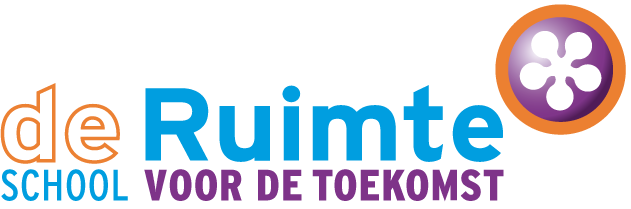 